О внесении изменений в решение Совета муниципального района «Улётовский  район»  Забайкальского края от 01 февраля 2017 года № 307 «О назначении председателя Контрольно-счётной палаты муниципального района «Улётовский район»В соответствии с Положением «О контрольно-счетной палате муниципального района «Улётовский район», утверждённым решением Совета муниципального района «Улётовский район» Забайкальского края от 16 ноября 2011 года № 299, руководствуясь Уставом муниципального района «Улётовский район» Забайкальского края, Совет муниципального района «Улётовский район» Забайкальского края р е ш и л:1. Внести в решение Совета муниципального района «Улётовский район» Забайкальского края от 01 февраля 2017 года № 307 «О назначении председателя Контрольно-счётной палаты муниципального района «Улётовский район» изменение следующего содержания:1.1. Пункт 2 решения изложить в новой редакции:«2.Установить денежное содержание в размере 24876 рублей,  в том числе должностной оклад 4975 рублей, ежемесячное денежное поощрение в размере 2,5 должностных окладов, ежемесячную надбавку к должностному окладу за особые условия в муниципальной службе в размере 150 процентов».2. Признать утратившим силу пункт 3 решения Совета муниципального района «Улётовский район» Забайкальского края от 26 декабря 2017 года № 34 «Об индексации с 01 января 2018 года должностных окладов главе муниципального района «Улётовский район», муниципальным служащим муниципального района «Улётовский район».3. Настоящее решение официально опубликовать путем размещения (обнародования) на официальном сайте муниципального района «Улётовский район» в информационно-телекоммуникационной сети «Интернет» - http://улёты.забайкальскийкрай.рф/.4. Действие настоящего решения распространяется на правоотношения, возникшие с 1 января 2018 года.Глава муниципального района «Улётовский район»									С.П. Савин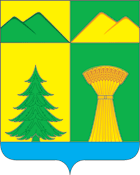 СОВЕТ МУНИЦИПАЛЬНОГО РАЙОНА«УЛЁТОВСКИЙ РАЙОН»ЗАБАЙКАЛЬСКОГО КРАЯРЕШЕНИЕ СОВЕТ МУНИЦИПАЛЬНОГО РАЙОНА«УЛЁТОВСКИЙ РАЙОН»ЗАБАЙКАЛЬСКОГО КРАЯРЕШЕНИЕ СОВЕТ МУНИЦИПАЛЬНОГО РАЙОНА«УЛЁТОВСКИЙ РАЙОН»ЗАБАЙКАЛЬСКОГО КРАЯРЕШЕНИЕ СОВЕТ МУНИЦИПАЛЬНОГО РАЙОНА«УЛЁТОВСКИЙ РАЙОН»ЗАБАЙКАЛЬСКОГО КРАЯРЕШЕНИЕ        20 февраля  2018 года       20 февраля  2018 года                    № 97с.Улёты